Publicado en 03002 Alicante el 05/10/2017 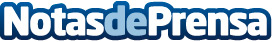 La Taberna 'El Resalao' y los sabores de siempre en AlicanteEl pasado 8 de Agosto abría sus puertas en Alicante este restaurante que está situado en la calle de San José, un pequeño recorrido peatonal que une el ritmo vital del centro de la ciudad desde la Rambla de Méndez Núñez con la plaza de la iglesia concatedral de San Nicolás de Bari, ya en el barrio antiguoDatos de contacto:Pepe Micó628128138Nota de prensa publicada en: https://www.notasdeprensa.es/la-taberna-el-resalao-y-los-sabores-de-siempre Categorias: Valencia Restauración http://www.notasdeprensa.es